AVIS DE SOLLICITATION DE MANIFESTATION D’INTERET SELECTION DE CONSULTANTS PAR LES EMPRUNTEURS DE LA BANQUE MONDIALEN° de Don : IDA D 6370-TDN° de référence (selon le Plan de Passation des marchés): TD-SWEDD-TD-216225-CS-QBSLe Gouvernement de la République du Tchad a reçu  un Don de l’Association Internationale de développement (IDA) pour financer le coût du Projet pour l’Autonomisation des Femmes et le Dividende Démographique au Sahel (SWEDD). Il se propose d’utiliser une partie de ce Don  pour effectuer les paiements autorisés au titre du contrat suivant :Recrutement d’une firme chargée de réaliser une étude dans les domaines porteurs en matière d’activités économiques.Le Consultant doit identifier les créneaux porteurs ainsi que les besoins des bénéficiaires en formations et équipements dans les Zones d’intervention du projet SWEDD. Pour la mise en œuvre de cette étude, le Consultant travaillera en étroite collaboration avec les Délégations provinciales du Ministère de la Jeunesse et des Sports.L’Unité de Gestion du Projet SWEDD, invite les firmes et /ou bureaux d’études de consultants (« Consultants ») admissibles à manifester leur intérêt à fournir les services décrits ci-dessus. Les Consultants intéressés doivent fournir les informations démontrant qu’ils possèdent les qualifications requises et une expérience pertinente pour l’exécution  des Services. (Brochures, références concernant l’exécution des contrats analogues,  expériences dans les domaines similaires, disponibilité des connaissances nécessaires parmi le personnel clé, etc.)  Les critères de qualification sont : Le Consultant doit être une firme installée au Tchad depuis au moins cinq (5) ans. Il doit avoir réalisé cinq (5) missions similaires dans le domaine des enquêtes et des études socio-économiques au Tchad durant les cinq dernières années ;Il doit avoir une bonne connaissance des procédures de la Banque Mondiale ; Il doit avoir une bonne connaissance du Tchad et des différents secteurs de l’économie tchadienne ;Il doit disposer d’un personnel compétent dans le domaine de l’étude.Il est porté à l’attention des Consultants que les dispositions des paragraphes 3.14 ;3.16 et 3.17 de la Section III du «Règlement de Passation des Marchés de la Banque mondiale pour les Emprunteurs sollicitant le Financement de Projets d’Investissement – édition de Juillet 2016, révisé en août 2018» relatives aux règles de la Banque mondiale en matière de conflit d’intérêts sont applicables.Les Consultants peuvent s’associer avec d’autres firmes pour renforcer leurs compétences respectives en la forme d’un groupement solidaire ou d’un accord de sous-traitant.Un Consultant sera sélectionné selon la méthode [Sélection Basée sur la Qualité] telle que décrite dans le « Règlement ».Les Consultants intéressés peuvent obtenir des informations supplémentaires à l’adresse ci-dessous et aux heures suivantes : Unité de Gestion du Projet SWEDD BP : 2268 N’Djamena (TCHAD) N° Téléphone : (+235) 22 53 10 56 ou (+235) 99 91 31 21 Courriel :sweddtchad@gmail.com ou loguihad@yahoo.fr Sise au Quartier Repos, rue de 30m à côté du Lycée de la Liberté, Av. Général ALI BRAHIM, de 7 heures 30 minutes à 15 heures 30, tous les jours ouvrables et les vendredis à de 7 heures 30 minutes à 12 heures.L'avis et les TDR complets peuvent être consultés sur le site Web du projet SWEDD suivant : www.sweddchad.orgLes consultants intéressés peuvent transmettre leurs expressions d’intérêt à l’adresse mail ci- dessus au plus tard Le 31   mars 2021  à 15 heures et 30 minutesLe Directeur Général du Ministère de l’Economie, de la Planification du Développement et de la Coopération InternationaleNASSOUR BAHAR MAHAMAT ITNOREPUBLIQUE DU TCHAD       UNITE-TRAVAIL-PROGRES**********PRESIDENCE DE LA REPUBLIQUE**********MINISTERE DE L’ECONOMIE, DE LA PLANIFICATION DU DEVELOPPEMENT ET DE LA COOPERATION INTERNATIONALE**********SECRETARIAT D’ETAT**********DIRECTION GENERALE DU MINISTERE**********PROJET POUR l’AUTONOMISATION DES FEMMES ET LE DIVIDENTE DEMOGRAPHIQUE AU SAHEL (SWEDD) **********PASSATION DES MARCHESN° _________/PR/MEPDCI/SE/DGM/SWEDD/PM/2021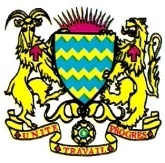 جمهوريــــــــة تشـــــــــادوحدة. عمل. تقدم***********	رئاســة الجمهورية***********وزارة الاقتصاد والتخطيط التنموي والتعاون الدولي***********أمانة الدولة***********الإدارة العامة**********مشروع تمكين المرأة والعائد الديموغرافي********قسم المشتريات N’Djamena, le